Programmation en étude de la langue CP/CE1. 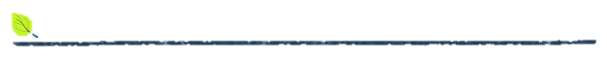 Compétences du BO spécial n° 11 du 26 novembre 2015 : 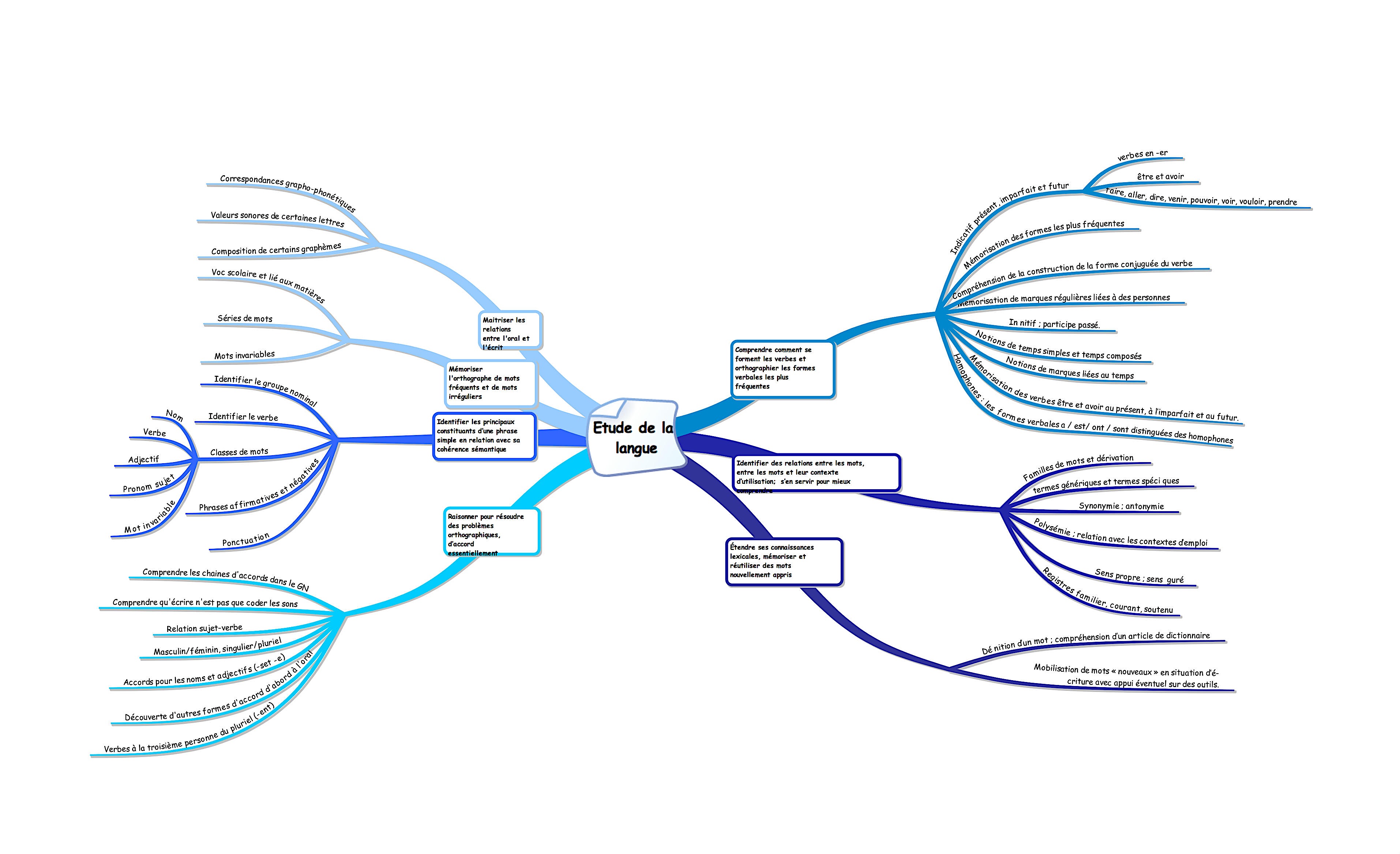 Attendus de fin de cycle (BO spécial n° 11 du 26 novembre 2015) : »  Orthographier les mots les plus fréquents (notamment en situation scolaire) et les mots invariables mémorisés. »  Raisonner pour réaliser les accords dans le groupe nominal d’une part (déterminant, nom, adjectif ), entre le verbe et son sujet d’autre part (cas simples : sujet placé avant le verbe et proche de lui ; sujet composé d’un groupe nominal comportant au plus un adjectif ).  »  Utiliser ses connaissances sur la langue pour mieux s’exprimer à l’oral, pour mieux comprendre des mots et des textes, pour améliorer des textes écrits.  Étude de la langue CPÉtude de la langue CPÉtude de la langue CPÉtude de la langue CPOrthographeGrammaire et ConjugaisonVocabulairePériode 1- Encoder des syllabes et des mots. - Sensibilité aux lettres muettes.- Distinguer les mots, les lettres, les syllabes… - Vocabulaire de la classe et des activités scolaires.  - Trouver des mots appartenant au même champ lexical.  Période 2- Encoder des syllabes et des mots. - Savoir écrire les mots-nombres jusqu’à 10.  - Distinguer une phrase, une ligne, un mot… - Transformer une phrase affirmative en phrase négative à l’oral. - Grouper des mots par familles.  - Apprendre du vocabulaire nouveau autour du mur de mots.Période 3- Commencer la mémorisation de mots-outils courants.- Mettre en place une procédure d’apprentissage de l’orthographe lexicale.- Changer le temps d’une phrase à l’oral. Identifier le passé, le présent et le futur à l’oral.  - Grouper les mots de sens voisin (synonymie).- Apprendre du vocabulaire nouveau autour du mur de mots.Période 4- Mémoriser des mots courants.- Commencer à accorder les noms au pluriel (-s).- Aller chercher l’orthographe des mots inconnus dans les outils mis à disposition.  - Reconnaître un nom au singulier ou au pluriel à l’oral, le repérer à l’écrit, jouer avec les pluriels irréguliers. - Reconnaître un verbe grâce à une approche sémantique. - Grouper les mots de sens contraire (antonymie). - Apprendre du vocabulaire nouveau autour du mur de mots.Période 5- Mémoriser des mots courants.- Commencer à accorder les verbes au pluriel (-ent).  - Transformer un groupe nominal du masculin au féminin en effectuant les changements nécessaires, à l’oral.   - Trouver le sens d’un mot en fonction du sens et d’indices sémantiques.- Apprendre du vocabulaire nouveau autour du mur de mots.Étude de la langue CE1Étude de la langue CE1Étude de la langue CE1Étude de la langue CE1OrthographeGrammaire et conjugaisonVocabulairePériode 1- Savoir à quoi correspondent les lettres muettes : morphèmes lexicaux ou grammaticaux.- Apprentissage des mots comportant un son simple. - Distinguer une phrase, une ligne, un mot, un paragraphe. - Transformer une phrase en changeant le temps ou le sujet. - Transformer une phrase affirmative en phrase négative.- Grouper les mots par champs lexicaux.  - Apprendre du vocabulaire nouveau autour du mur de mots. Période 2- Apprendre les listes de mots classés par sons.- Aller chercher l’orthographe des mots inconnus dans les outils mis à disposition. - Identifier un nom et son déterminant. - Identifier un nom au pluriel et commencer à mettre la marque du pluriel en –s.- Identifier un nom au masculin ou au féminin. - Grouper les mots par familles.- Classer des mots par ordre alphabétique.- Apprendre du vocabulaire nouveau autour du mur de mots.Période 3- Apprendre les listes de mots classés par sons. - Repérer les chaines d’accord dans les groupes nominaux et appliquer les règles d’accord. - Mémoriser l’orthographe d’une phrase. - Identifier le verbe dans une phrase. - Connaître les pronoms personnels sujet.- Trouver l’infinitif d’un verbe. - Grouper les mots de sens voisin (synonymie).- Chercher un mot dans le dictionnaire.- Apprendre du vocabulaire nouveau autour du mur de mots.Période 4- Apprendre les listes de mots classés par sons. - Accorder au pluriel : les noms et les verbes, en  les reconnaissant et en appliquant leur marque spécifique du pluriel (-s et –ent). - Connaître la règle du m devant n, b ou p.- Mémoriser l’orthographe d’une phrase. - Trouver le sujet d’un verbe.- Comprendre la différence entre une nature et une fonction. -  Mémoriser les marques régulières liées à des personnes (-s, -ons, -ez, -ent).- Grouper les mots de sens contraire (antonymie).- Approfondir sa lecture d’un article de dictionnaire. - Apprendre du vocabulaire nouveau autour du mur de mots.Période 5 - Apprendre les listes de mots classés par sons. - Accorder au pluriel : les noms et les verbes, en  les reconnaissant et en appliquant leur marque spécifique du pluriel (-s et –ent). - Mémoriser l’orthographe d’une phrase. - Identifier l’adjectif qualificatif et l’accorder avec le nom.- Conjuguer au présent les verbes du premier groupe, les verbes être et avoir. - Jouer avec les dérivations, trouver le sens d’un mot en fonction du sens et d’indices sémantiques. - Apprendre du vocabulaire nouveau autour du mur de mots.